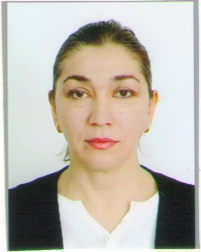 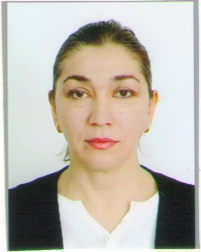 Цифровое педагогическое сообщество Казахстана: своевременная  помощь каждому учителю на местахЭрметова Эльмира Кочкаровна, учитель химии и биологии осш №3 имени Улугбек г. Шымкент, КазахстанВ мировой педагогической практике увеличилась доля цифровых ресурсов, разработанных в соответствии с образовательными программами. Доказано, что использование ИКТ в образовании в 3 раза интенсифицирует учебный процесс, в тоже время в 2-3 раза улучшает качество обучения, что подтверждают ученые-педагоги разных государств (США - Симур Паперт, профессор, основатель педагогической философии конструкционизма, Индия – Абдул Вахид Хан, заместитель Генерального директора ЮНЕСКО, Россия – НИИ информатизации образования РАО Роберт И.В., специальное исследование Каймина В.А.; Казахстан – научная школа профессора Нургалиевой Г.К.)(Стратегия информатизации системы образования Республики Казахстан до 2020 года). Программа цифровизации направлена на создание современной системы оценки качества образования, совершенствование стандартов образования, требований к уровню подготовки выпускников учебных заведений, появление различных типов учебных заведений разных форм собственности, информатизация образования и внедрение новых технологий обучения, активное привлечение негосударственных источников финансирования образования.Активно осуществляется цифровизация образования в рамках Госпрограммы «Цифровой Казахстан» и продолжается  работа по внедрению электронного журнала и дневника «Күнделік» и разработка видеофильмов и интерактивных уроков на трех языках.«Сколько б ты ни жил, всю жизнь следует учиться» - слова Сенека сейчас звучат как никогда актуально.
         В Казахстане цифровые ресурсы для школьников разрабатываются достаточно активно. Сейчас активно функционирует  bilimland.kz.Вilimland.kz. имеет яркий, красивый и продуманный дизайн. Им легко пользоваться.         Образовательный портал для учителей всего Казахстана позволяет учителю пользоваться лучшими разработками, просматривать и использовать на уроках видеокурсы, обучающие видеоматериалы, интерактивные модели, схемы, фото и рисунки. В распоряжении учителя большой выбор упражнений по темам и урокам, тестовых заданий, которые позволяют  делать работу над ошибками. 	Ранее учителю приходилось к уроку искать видеоматериал в интернете, что требовало дополнительных затрат времени, программ для скачивания и установки, флеш-накопителей и т.д. Вilimland собрал и постоянно добавляет все лучшее для педагогов, облегчая работу.	 Также есть возможность готовиться к Единому национальному тестированию по предметам. Тестовые задания сгруппированы по разделам, что очень удобно для учителя и учеников в процессе подготовки.	Ценным также является блок видеоуроков. Он представлен большим количеством уроков ведущих педагогов Казахстана по всем  предметам. Особенно полезными будут  видеоуроки для молодых специалистов, чей опыт еще совсем мал. Есть возможность учиться не только у коллег своей школы и коллег города, но и у педагогов других городов. Педагогическое сообщество расширило свои границы и охватывает весь Казахстан.	Самое главное bilimland  является трехъязычным сайтом. Ранее было особенно проблематичным находить  видеоматериал на казахском языке. Он решил эту проблему. В 2016 году началось поэтапное внедрение новых стандартов  образования в Казахстане. Государство также взяло на себя обучение учителей физики, химии, биологии, информатики на английском языке. Преподавание этих предметов на английском языке сделает наших выпускников конкурентоспособными в мире. Вполне естественно, что учителю даже после прохождения курсов английского языка необходимо дальнейшее самообразование. В этом ему помогает bilimland.  Весь материал яркий и доступный, содержит упражнения и тесты, а также аудирование, что является очень полезным при самообразовании.Ничего так не подстегивает к внедрению чего-то нового, чем конкуренция. В bilimland можно просматривать рейтинги использования сайта по областям, городам, школам, а также каждому учителю. Возможно, для части педагогического  сообщества Казахстана это является отрицательным фактором. Но это скорее необходимо для разработчиков: для дальнейшего улучшения работы сайта. Ведь он должен все время обновляться, улучшаться и быть реально помощником учителю в его сложной работе.На сайте предусмотрена возможность и обратной связи. Так учитель всегда может задать вопросы непосредственно разработчикам, что также будет способствовать улучшению работы сайта. Конечно, не всеми возможностями  этого сайта пользуются учителя постоянно. ilimland.kz.  должен стать настоящим помощником и другом педагогам Казахстана, не «спущенным сверху» и «работающим для галочки», а реальным и необходимым.